15th June 2022Members of Peacehaven Town Council are summoned to the Annual Council meeting to be held in Community House, Peacehaven, on Tuesday 21st June 2022 at 7.30pm.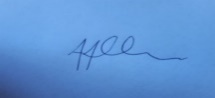 
Tony AllenTown ClerkA G E N D AC919 MAYOR’S/CHAIRMAN’S ANNOUNCEMENTS.C920 PUBLIC SESSION. Members of the public may ask questions on any relevant Council matter. C921 TO APPROVE APOLOGIES FOR ABSENCE.C922 TO RECEIVE DECLARATIONS OF INTERESTS.C923 TO ADOPT THE MINUTES OF THE ANNUAL COUNCIL MEETING HELD ON THE 10th MAY 2022.C924 TO RATIFY ACTIONS, RECEIVE MINUTES, CHAIRMEN’S REPORTS AND REFERRALS FROMCOMMITTEES & WORKING PARTIES:-Planning & Highways Committee:-To receive the public meeting minutes of the 3rd May 2022.To receive the public meeting minutes of the 24th May 2022.To note the draft public meeting minutes of the 7th June 2022.Policy & Finance Committee:-To receive the financial reports, authorise payments and signing of Bank Reconciliation.To receive the public meeting minutes of the 26th April 2022.To note the draft public meeting minutes of the 14th June 2022.Personnel Committee.Leisure, Amenities & Environment Committee;-To receive the public meeting minutes of the 12th April 2021.To note the draft meeting minutes of the 31st May 2022.Recommendation for Council to set up a Task and Finish group to take the consultations and future plans for The Hub forward.Request for permission to install a 3G football pitch by Peacehaven Football Club.Civic & Community Events Committee:-To receive the public meeting minutes of the 19th April 2022.To note the draft meeting minutes of the 17th May 2022.C925 TO RECEIVE REPORTS FROM OUTSIDE BODIES REPRESENTATIVES.C926TO RECEIVE A REPORT FROM THE NEIGHBOURHOOD DEVELOPMENT PLAN STEERING GROUP.C927 TO CONSIDER A REQUEST FROM WAVE LEISURE FOR SUMMER FAIR & GRANT FUNDING.C928 TO AGREE TEMPORARY FUNDING TO ALLOW THE CHANGING PLACES PROJECT TO PROCEED.In accordance with Standing Order 3(d) and the Public Bodies (Admission to Meetings) Act 1960, Section 1, in view of the confidential nature of the business to be transacted, the public and press are excluded from the discussion of the following items:-C929 Policy & Finance Committee:-To receive the confidential meeting minutes of the 26th April 2022.To note the draft confidential meeting minutes of the 14th June 2022.C930 Personnel Committee:-To receive updates on confidential staffing matters and agree any actions required.C931TO SET UP A COMPLAINTS PANEL TO HEAR A FORMAL COMPLAINT FROM A MEMBER OF THE PUBLIC (No discussion of the actual complaint).C932 DATE OF NEXT MEETING – TUESDAY 2nd AUGUST 2022 at 7.30PM.CONFIDENTIAL